TREBALLEM LA FAMÍLIA DEL 20. ENCERCLA EL QUE ET DEMANEN: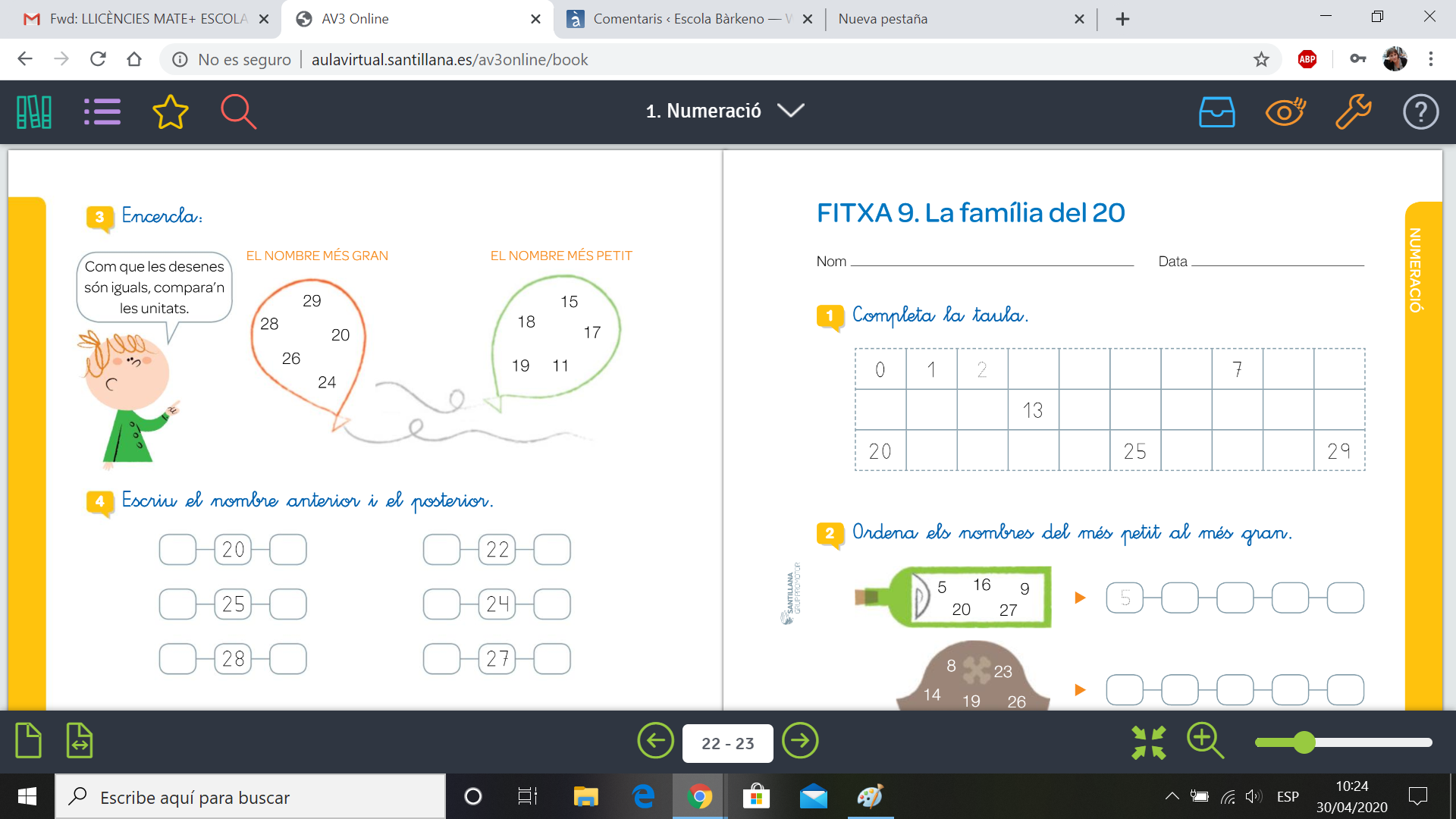 · ESCRIU EL NÚMERO QUE VA ABANS I EL QUE VA DESPRÉS:· UNEIX ELS PUNTETS SEGUINT L’ORDRE, SI NO POTS IMPRIMIR LA FEINA FES EL CAMINET AMB EL DIT I QUE ALGUN ADULT ET DIGUI SI HO HAS FET BÉ!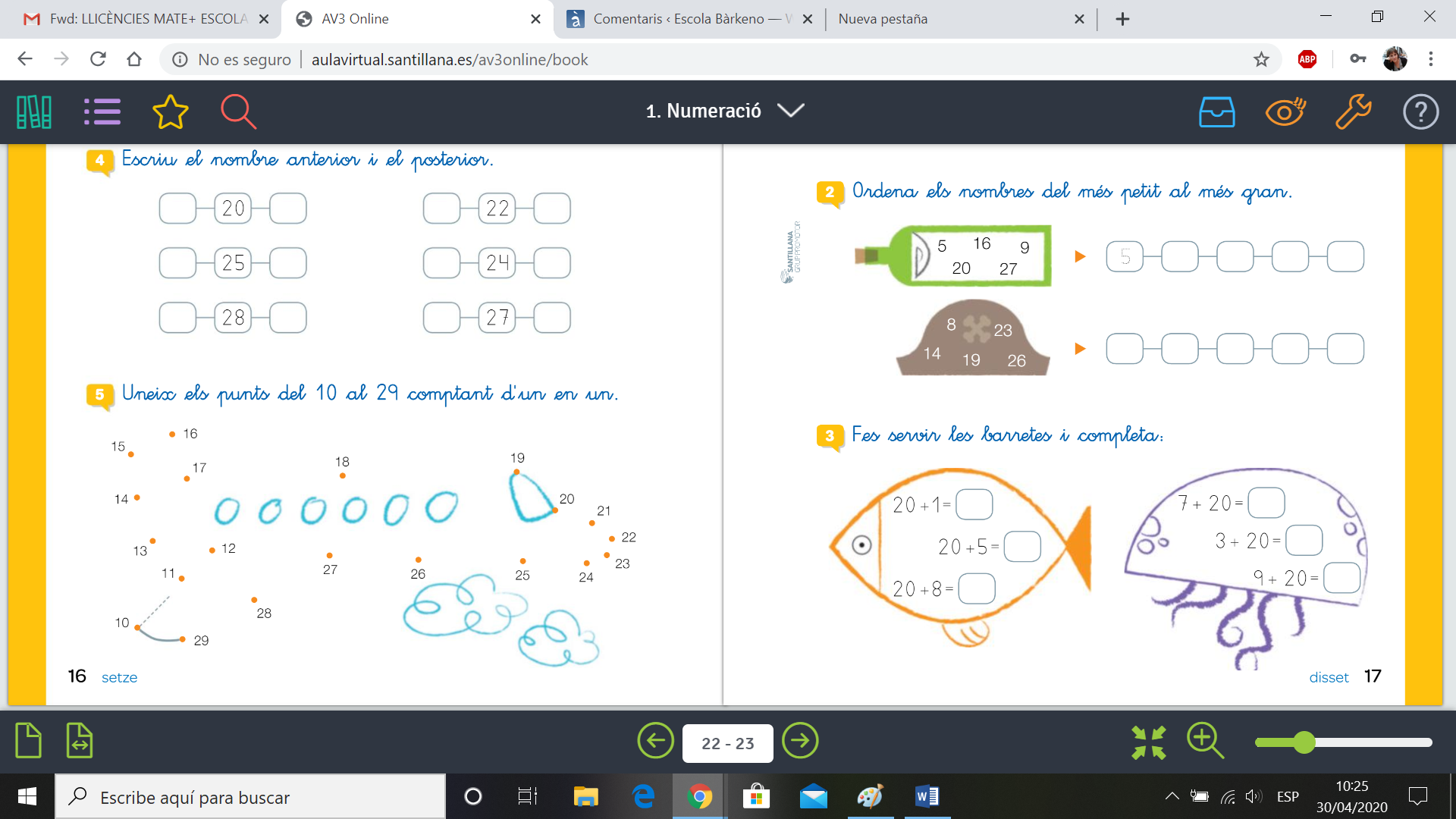 · OBSERVA EL TAULER I DIGUES QUIN NOMBRE CORRESPON A CADA DIBUIX: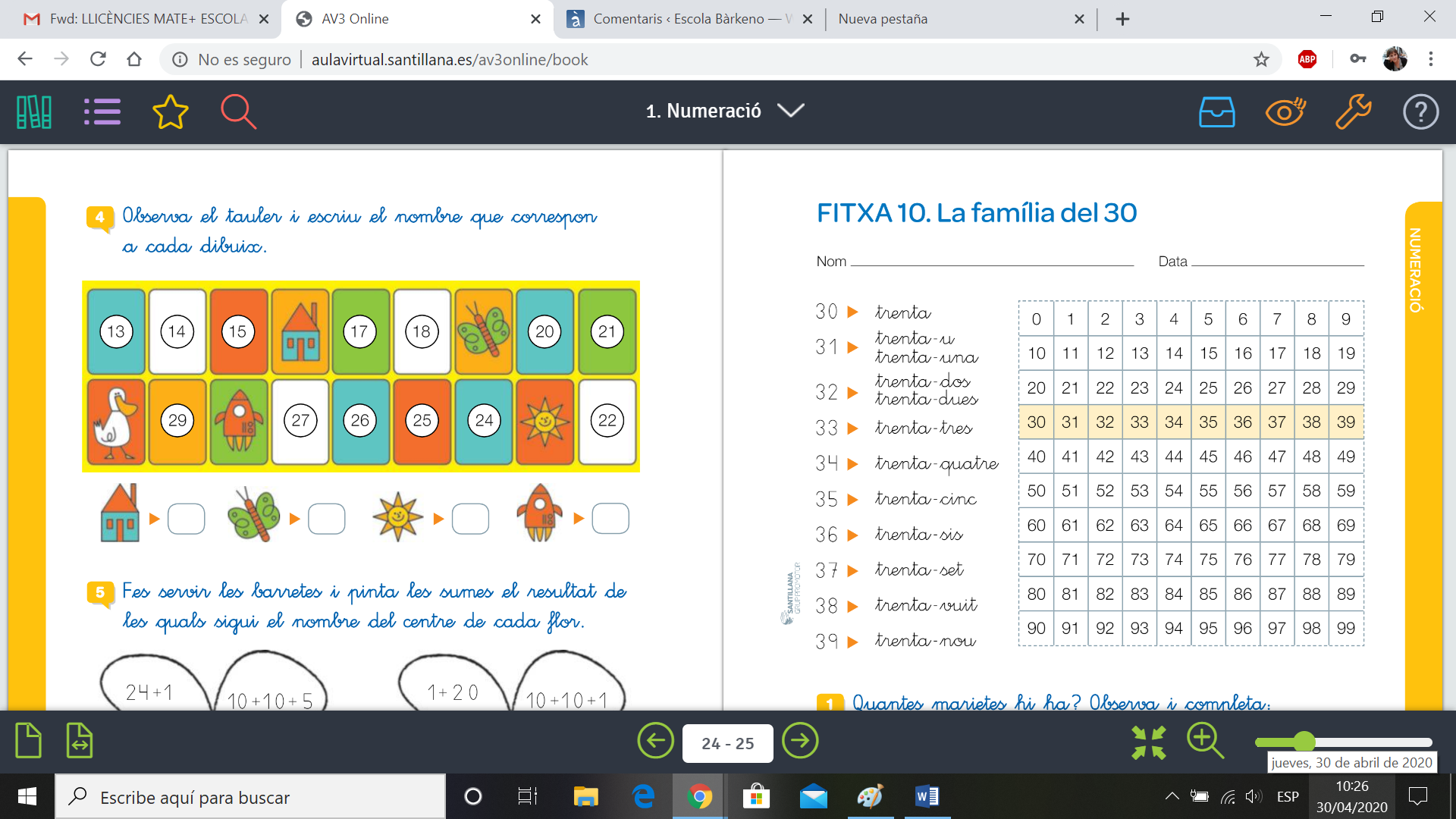 